DEPARTMENT OF SOCIAL WORK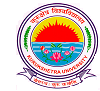 KURUKSHETRA UNIVERSITY, KURUKSHETRA. (Established by the State Legislature Act-XII of 1956)(“A” Grade, NAAC Accredited)Teaching Plan (Tentative)Class: MSW IInd Semester           Paper: MSW201 Social Justice and Social Legislation in the New Millennium (21st Century)Name of Course Teacher: Prof. Ramesh Kumar BhardwajNote:- Every Wednesday & Friday are concurrent field work days.Note:- Every Wednesday & Friday are concurrent field work days.Note:- Every Wednesday & Friday are concurrent field work days.Note:- Every Wednesday & Friday are concurrent field work days.DEPARTMENT OF SOCIAL WORKKURUKSHETRA UNIVERSITY, KURUKSHETRA. (Established by the State Legislature Act-XII of 1956)(“A” Grade, NAAC Accredited)Teaching Plan (Tentative)Class: MSW IInd Semester           Paper: MSW202 Human Growth and Development- IIName of Course Teacher: Sh. R.K. Yadav	Note:- Every Wednesday & Friday are concurrent field work days.Note:- Every Wednesday & Friday are concurrent field work days.Note:- Every Wednesday & Friday are concurrent field work days.Note:- Every Wednesday & Friday are concurrent field work days.                                          DEPARTMENT OF SOCIAL WORKKURUKSHETRA UNIVERSITY, KURUKSHETRA. (Established by the State Legislature Act-XII of 1956)(“A” Grade, NAAC Accredited)Teaching Plan (Tentative)Class: MSW IInd Semester           Paper: - MSW203	Health Care: Needs and ServicesName of Course Teacher: Ms. Akshi Dugal Note:- Every Wednesday & Friday are concurrent field work days.Note:- Every Wednesday & Friday are concurrent field work days.Note:- Every Wednesday & Friday are concurrent field work days.Note:- Every Wednesday & Friday are concurrent field work days.DEPARTMENT OF SOCIAL WORKKURUKSHETRA UNIVERSITY, KURUKSHETRA. (Established by the State Legislature Act-XII of 1956)(“A” Grade, NAAC Accredited)Teaching Plan (Tentative)Class: MSW IInd Semester           Paper: - MSW204 Social case Work- IIName of Course Teacher: Prof. C.P. SinghNote:- Every Wednesday & Friday are concurrent field work days.Note:- Every Wednesday & Friday are concurrent field work days.Note:- Every Wednesday & Friday are concurrent field work days.Note:- Every Wednesday & Friday are concurrent field work days.DEPARTMENT OF SOCIAL WORKKURUKSHETRA UNIVERSITY, KURUKSHETRA. (Established by the State Legislature Act-XII of 1956)(“A” Grade, NAAC Accredited)Teaching Plan (Tentative)Class: MSW IInd Semester           Paper: - MSW205 Social Group Work- IIName of Course Teacher: Mr. Balinder SinghNote:- Every Wednesday & Friday are concurrent field work days.Note:- Every Wednesday & Friday are concurrent field work days.Note:- Every Wednesday & Friday are concurrent field work days.Note:- Every Wednesday & Friday are concurrent field work days.			      DEPARTMENT OF SOCIAL WORKKURUKSHETRA UNIVERSITY, KURUKSHETRA. (Established by the State Legislature Act-XII of 1956)(“A” Grade, NAAC Accredited)Teaching Plan (Tentative)Class: MSW IInd Semester           Paper: - MSW206 Community Organization & Social Action – IIName of Course Teacher: Prof. Darshan SinghNote:- Every Wednesday & Friday are concurrent field work days.Note:- Every Wednesday & Friday are concurrent field work days.Note:- Every Wednesday & Friday are concurrent field work days.Note:- Every Wednesday & Friday are concurrent field work days.Lecture No.DateTopicExpected Learning OutcomeUNIT- IUNIT- IUNIT- IUNIT- I15-Jan-15Social Justice- Concept & MeaningStudents will able to understand the basic concept of Social Justice and inequality pertaining to Indian SocietyThey will able to understand social work intervention in promotion of social Justice26-Jan-15Scope  of Social Justice  Students will able to understand the basic concept of Social Justice and inequality pertaining to Indian SocietyThey will able to understand social work intervention in promotion of social Justice38-Jan-15Issues of social Justice in Indian society Students will able to understand the basic concept of Social Justice and inequality pertaining to Indian SocietyThey will able to understand social work intervention in promotion of social Justice410-Jan-15Issues of social Justice in Indian society with reference to inequalityStudents will able to understand the basic concept of Social Justice and inequality pertaining to Indian SocietyThey will able to understand social work intervention in promotion of social Justice512-Jan-15Issues of social Justice in Indian society with reference to socio- political structureStudents will able to understand the basic concept of Social Justice and inequality pertaining to Indian SocietyThey will able to understand social work intervention in promotion of social Justice613-Jan-15Social justice and social work.Students will able to understand the basic concept of Social Justice and inequality pertaining to Indian SocietyThey will able to understand social work intervention in promotion of social Justice715-Jan-15Role of the social worker in relation to humanismStudents will able to understand the basic concept of Social Justice and inequality pertaining to Indian SocietyThey will able to understand social work intervention in promotion of social Justice817-Jan-15Role of the social worker in relation to social justiceStudents will able to understand the basic concept of Social Justice and inequality pertaining to Indian SocietyThey will able to understand social work intervention in promotion of social JusticeLecture No.DateTopicExpected Learning OutcomeUNIT- IIUNIT- IIUNIT- IIUNIT- II919-Jan-15Social Security: Concept, Meaning & Objectives1020-Jan-15Social security: Basis and ScopeStudents will be able to understand basic elements of social security, its methods, programmes and problems.They will be able to understand the concepts of legal aid & lok adalat and their significance.1122-Jan-15Methods of social security: Social Assistance Programme in India Especially in Relation to old ageStudents will be able to understand basic elements of social security, its methods, programmes and problems.They will be able to understand the concepts of legal aid & lok adalat and their significance.1227-Jan-15Social Assistance programme in India especially in relation to unemployment & widowhoodStudents will be able to understand basic elements of social security, its methods, programmes and problems.They will be able to understand the concepts of legal aid & lok adalat and their significance.1329-Jan-15Social insurance-:Concept Students will be able to understand basic elements of social security, its methods, programmes and problems.They will be able to understand the concepts of legal aid & lok adalat and their significance.1431-Jan-15Social insurance: Characteristics Students will be able to understand basic elements of social security, its methods, programmes and problems.They will be able to understand the concepts of legal aid & lok adalat and their significance.1502-Feb-15Social insurance:  SignificanceStudents will be able to understand basic elements of social security, its methods, programmes and problems.They will be able to understand the concepts of legal aid & lok adalat and their significance.1605-Feb-15Legal Aid- Concept & NeedStudents will be able to understand basic elements of social security, its methods, programmes and problems.They will be able to understand the concepts of legal aid & lok adalat and their significance.1707-Feb-15Legal Aid- SchemesStudents will be able to understand basic elements of social security, its methods, programmes and problems.They will be able to understand the concepts of legal aid & lok adalat and their significance.1809-Feb-15Legal Aid- ProblemsStudents will be able to understand basic elements of social security, its methods, programmes and problems.They will be able to understand the concepts of legal aid & lok adalat and their significance.1910-Feb15Lok- Adalat- Concept and MeaningStudents will be able to understand basic elements of social security, its methods, programmes and problems.They will be able to understand the concepts of legal aid & lok adalat and their significance.Lecture No.DateTopicExpected Learning OutcomeUNIT- IIIUNIT- IIIUNIT- IIIUNIT- III2012-Feb15Concept of Rights and Human Rights	Students will be able to enhance their analytical understanding of human rights and their implication in modern era.Students will be able to understand structure and functions of National and State Human Rights Commission. 2116-Feb15Human rights: Characteristics & Classification	Students will be able to enhance their analytical understanding of human rights and their implication in modern era.Students will be able to understand structure and functions of National and State Human Rights Commission. 2219-Feb15U. N. Declaration of Human Rights, 1948  Students will be able to enhance their analytical understanding of human rights and their implication in modern era.Students will be able to understand structure and functions of National and State Human Rights Commission. 2321-Feb15U. N. Declaration of Human Rights, 1948  ( Remaining Part)Students will be able to enhance their analytical understanding of human rights and their implication in modern era.Students will be able to understand structure and functions of National and State Human Rights Commission. 2423-Feb15U. N. Declaration of Human Rights, 1948  ( Remaining Part)Students will be able to enhance their analytical understanding of human rights and their implication in modern era.Students will be able to understand structure and functions of National and State Human Rights Commission. 2524-Feb15National Human Rights Commission: StructureStudents will be able to enhance their analytical understanding of human rights and their implication in modern era.Students will be able to understand structure and functions of National and State Human Rights Commission. 2626-Feb-15National Human Rights Commission: Functions and RoleStudents will be able to enhance their analytical understanding of human rights and their implication in modern era.Students will be able to understand structure and functions of National and State Human Rights Commission. 2728-Feb-15State Human Rights Commission: StructureStudents will be able to enhance their analytical understanding of human rights and their implication in modern era.Students will be able to understand structure and functions of National and State Human Rights Commission. 282-Mar-15State Human Rights Commission: Functions and RoleStudents will be able to enhance their analytical understanding of human rights and their implication in modern era.Students will be able to understand structure and functions of National and State Human Rights Commission. 293-Mar-15Constitutional provisions related to human rightsStudents will be able to enhance their analytical understanding of human rights and their implication in modern era.Students will be able to understand structure and functions of National and State Human Rights Commission. 309-Mar-15Constitutional provisions related to human rightsStudents will be able to enhance their analytical understanding of human rights and their implication in modern era.Students will be able to understand structure and functions of National and State Human Rights Commission. 3110-Mar-15Implications of Constitutional provisions related to human rightsStudents will be able to enhance their analytical understanding of human rights and their implication in modern era.Students will be able to understand structure and functions of National and State Human Rights Commission. 3212-Mar-15Criminal justice- Nature Students will be able to enhance their analytical understanding of human rights and their implication in modern era.Students will be able to understand structure and functions of National and State Human Rights Commission. 3314-Mar-15Criminal justice agencies: ProsecutionsStudents will be able to enhance their analytical understanding of human rights and their implication in modern era.Students will be able to understand structure and functions of National and State Human Rights Commission. 3416-Mar-15Criminal justice agencies: Judiciary Students will be able to enhance their analytical understanding of human rights and their implication in modern era.Students will be able to understand structure and functions of National and State Human Rights Commission. 3517-Mar-15Criminal justice agencies: CorrectionStudents will be able to enhance their analytical understanding of human rights and their implication in modern era.Students will be able to understand structure and functions of National and State Human Rights Commission. Lecture No.DateTopicExpected Learning OutcomeUNIT- IVUNIT- IVUNIT- IVUNIT- IV3619-Mar-15Social Legislations: An IntroductionStudents will be able to develop their familiarity with various social legislations pertaining to marriage, adoption and maintenance, dowry and consumer protection and their extent of implementation in current scenario.  3721-Mar-15Social Legislations and social workStudents will be able to develop their familiarity with various social legislations pertaining to marriage, adoption and maintenance, dowry and consumer protection and their extent of implementation in current scenario.  3824-Mar-15The Hindu Marriage Act, 1955 (Key Definitions)Students will be able to develop their familiarity with various social legislations pertaining to marriage, adoption and maintenance, dowry and consumer protection and their extent of implementation in current scenario.  3926-Mar-15The Hindu Marriage Act, 1955 (Valid Conditions of  Marriage)Students will be able to develop their familiarity with various social legislations pertaining to marriage, adoption and maintenance, dowry and consumer protection and their extent of implementation in current scenario.  4030-Mar-15The Hindu Marriage Act, 1955 (Valid Conditions of Divorce)Students will be able to develop their familiarity with various social legislations pertaining to marriage, adoption and maintenance, dowry and consumer protection and their extent of implementation in current scenario.  4131-Mar-15The Adoptions and Maintenance Act, 1956 (Key Definitions)Students will be able to develop their familiarity with various social legislations pertaining to marriage, adoption and maintenance, dowry and consumer protection and their extent of implementation in current scenario.          4204-Apr-15The Adoptions and Maintenance Act, 1956 (Main Provisions)Students will be able to develop their familiarity with various social legislations pertaining to marriage, adoption and maintenance, dowry and consumer protection and their extent of implementation in current scenario.  		4306-Apr-15The Dowry Prohibition Act, 1961(Key Definitions)Students will be able to develop their familiarity with various social legislations pertaining to marriage, adoption and maintenance, dowry and consumer protection and their extent of implementation in current scenario.  447-Apr-2015The Dowry Prohibition Act, 1961(Main Provisions)Students will be able to develop their familiarity with various social legislations pertaining to marriage, adoption and maintenance, dowry and consumer protection and their extent of implementation in current scenario.  459-Apr-2015The Consumer Protection Act, 1986 (Key Definitions)Students will be able to develop their familiarity with various social legislations pertaining to marriage, adoption and maintenance, dowry and consumer protection and their extent of implementation in current scenario.  4611-Apr-2015The Consumer Protection Act, 1986 (Main Provisions)Students will be able to develop their familiarity with various social legislations pertaining to marriage, adoption and maintenance, dowry and consumer protection and their extent of implementation in current scenario.  4713-Apr-2015The Right to Information Act, 2005 (Key Definitions)Students will be able to develop their familiarity with various social legislations pertaining to marriage, adoption and maintenance, dowry and consumer protection and their extent of implementation in current scenario.  4816-Apr-2015The Right to Information Act, 2005 (Main Provisions)Students will be able to develop their familiarity with various social legislations pertaining to marriage, adoption and maintenance, dowry and consumer protection and their extent of implementation in current scenario.  4918-Apr-2015Class Test for Internal AssessmentStudents will be able to develop their familiarity with various social legislations pertaining to marriage, adoption and maintenance, dowry and consumer protection and their extent of implementation in current scenario.  5021-Apr-2015Class Presentation for Internal Assessment Students will be able to develop their familiarity with various social legislations pertaining to marriage, adoption and maintenance, dowry and consumer protection and their extent of implementation in current scenario.  5123-Apr-2015Class Presentation for Internal AssessmentStudents will be able to develop their familiarity with various social legislations pertaining to marriage, adoption and maintenance, dowry and consumer protection and their extent of implementation in current scenario.  5225-Apr-2015Class Presentation for Internal AssessmentStudents will be able to develop their familiarity with various social legislations pertaining to marriage, adoption and maintenance, dowry and consumer protection and their extent of implementation in current scenario.  5327-Apr-2015Class Presentation for Internal AssessmentStudents will be able to develop their familiarity with various social legislations pertaining to marriage, adoption and maintenance, dowry and consumer protection and their extent of implementation in current scenario.  5428-Apr-2015Class Presentation for Internal AssessmentStudents will be able to develop their familiarity with various social legislations pertaining to marriage, adoption and maintenance, dowry and consumer protection and their extent of implementation in current scenario.  5530-Apr-2015Class Presentation for Internal AssessmentStudents will be able to develop their familiarity with various social legislations pertaining to marriage, adoption and maintenance, dowry and consumer protection and their extent of implementation in current scenario.  Lecture No.DateTopicExpected Learning OutcomeUNIT- IUNIT- IUNIT- IUNIT- I15-Jan-15Motivation: ConceptStudents will be able to understand the concept of motivation and various theories of motivation.Students will be able to understand the concept of public opinion and factors associated with formation of public opinion.26-Jan-15Motivation:  nature and  factorsStudents will be able to understand the concept of motivation and various theories of motivation.Students will be able to understand the concept of public opinion and factors associated with formation of public opinion.38-Jan-15Motivational cycleStudents will be able to understand the concept of motivation and various theories of motivation.Students will be able to understand the concept of public opinion and factors associated with formation of public opinion.410-Jan-15Instinct Theories of Motivation  Students will be able to understand the concept of motivation and various theories of motivation.Students will be able to understand the concept of public opinion and factors associated with formation of public opinion.512-Jan-15Incentive Theories of Motivation Students will be able to understand the concept of motivation and various theories of motivation.Students will be able to understand the concept of public opinion and factors associated with formation of public opinion.613-Jan-15Drive Theories of MotivationStudents will be able to understand the concept of motivation and various theories of motivation.Students will be able to understand the concept of public opinion and factors associated with formation of public opinion.715-Jan-15Humanistic and Arousal Theories of Motivation ()Students will be able to understand the concept of motivation and various theories of motivation.Students will be able to understand the concept of public opinion and factors associated with formation of public opinion.817-Jan-15Attitude:  NatureStudents will be able to understand the concept of motivation and various theories of motivation.Students will be able to understand the concept of public opinion and factors associated with formation of public opinion.919-Jan-15Attitude: Formations and its  influence on human behaviorStudents will be able to understand the concept of motivation and various theories of motivation.Students will be able to understand the concept of public opinion and factors associated with formation of public opinion.1020-Jan-15Attitudinal changeStudents will be able to understand the concept of motivation and various theories of motivation.Students will be able to understand the concept of public opinion and factors associated with formation of public opinion.11.22-Jan-15Learning and Dissonance Theories of attitude changeStudents will be able to understand the concept of motivation and various theories of motivation.Students will be able to understand the concept of public opinion and factors associated with formation of public opinion.12.27-Jan-15Public opinion and Prejudice: FormationStudents will be able to understand the concept of motivation and various theories of motivation.Students will be able to understand the concept of public opinion and factors associated with formation of public opinion.13.29-Jan-15Public opinion and prejudice:  factors and changeStudents will be able to understand the concept of motivation and various theories of motivation.Students will be able to understand the concept of public opinion and factors associated with formation of public opinion.14.31-Jan-15Role of publicity and    propaganda in formation and change of public opinion and prejudiceStudents will be able to understand the concept of motivation and various theories of motivation.Students will be able to understand the concept of public opinion and factors associated with formation of public opinion.Lecture No.DateTopicExpected Learning OutcomeUNIT- IIUNIT- IIUNIT- IIUNIT- II1002-Feb-15Personality: ConceptStudents will be able to understand the concept of Human Personality with help of various theories.1105-Feb-15Personality: Definitions and NatureStudents will be able to understand the concept of Human Personality with help of various theories.1207-Feb-15Brief discussion of the theories of personality and its implications on social work practiceStudents will be able to understand the concept of Human Personality with help of various theories.1309-Feb-15Theory of personality such as Psychodynamic ( Adler)Students will be able to understand the concept of Human Personality with help of various theories.1410-Feb15Theory of personality such as Psychodynamic (Freudian)Students will be able to understand the concept of Human Personality with help of various theories.1512-Feb15Theories of personality such as behavioral ( Instrumental conditioning)Students will be able to understand the concept of Human Personality with help of various theories.1616-Feb15Theories of personality such as Behavioral (Classical )Students will be able to understand the concept of Human Personality with help of various theories.1719-Feb15Humanism (Rogers )Students will be able to understand the concept of Human Personality with help of various theories.1821-Feb15Humanism (Maslow) Students will be able to understand the concept of Human Personality with help of various theories.Lecture No.DateTopicExpected Learning OutcomeUNIT- IIIUNIT- IIIUNIT- IIIUNIT- III2626-Feb-15Learning:  Meaning and NatureStudents will be able to understand various concepts such as Learning, Memory, Forgetting and Collective behavior.2728-Feb-15Memory: Nature and TypesStudents will be able to understand various concepts such as Learning, Memory, Forgetting and Collective behavior.282-Mar-15Forgetting: Meaning and natureStudents will be able to understand various concepts such as Learning, Memory, Forgetting and Collective behavior.293-Mar-15Collective Behavior: Meaning and ConceptStudents will be able to understand various concepts such as Learning, Memory, Forgetting and Collective behavior.309-Mar-15Crowd BehaviorStudents will be able to understand various concepts such as Learning, Memory, Forgetting and Collective behavior.3110-Mar-15Collective Behavior: audienceStudents will be able to understand various concepts such as Learning, Memory, Forgetting and Collective behavior.3212-Mar-15Collective Behavior: mobStudents will be able to understand various concepts such as Learning, Memory, Forgetting and Collective behavior.3314-Mar-15Theories of Collective BehaviorStudents will be able to understand various concepts such as Learning, Memory, Forgetting and Collective behavior.Lecture No.DateTopicExpected Learning OutcomeUNIT- IVUNIT- IVUNIT- IVUNIT- IV3416-Mar-15Intelligence: Meaning and Definition Students will be able to understand the concept intelligence and its proper use in social work practice.Students will be able to understand various methods and techniques of assessment of human personality.3517-Mar-15Intelligence: Nature and UseStudents will be able to understand the concept intelligence and its proper use in social work practice.Students will be able to understand various methods and techniques of assessment of human personality.3619-Mar-15Brief introduction to Assessment of  Intelligence Students will be able to understand the concept intelligence and its proper use in social work practice.Students will be able to understand various methods and techniques of assessment of human personality.3721-Mar-15Assessment of intelligenceStudents will be able to understand the concept intelligence and its proper use in social work practice.Students will be able to understand various methods and techniques of assessment of human personality.3824-Mar-15Emotional intelligence: Meaning and Definition, Students will be able to understand the concept intelligence and its proper use in social work practice.Students will be able to understand various methods and techniques of assessment of human personality.3926-Mar-15Emotional intelligence: NatureStudents will be able to understand the concept intelligence and its proper use in social work practice.Students will be able to understand various methods and techniques of assessment of human personality.4030-Mar-15Emotional intelligence: ComponentsStudents will be able to understand the concept intelligence and its proper use in social work practice.Students will be able to understand various methods and techniques of assessment of human personality.4131-Mar-15Assessment of emotional intelligence     Students will be able to understand the concept intelligence and its proper use in social work practice.Students will be able to understand various methods and techniques of assessment of human personality.        4204-Apr-15Personality ProblemsStudents will be able to understand the concept intelligence and its proper use in social work practice.Students will be able to understand various methods and techniques of assessment of human personality.		4306-Apr-15Assessment of personalityStudents will be able to understand the concept intelligence and its proper use in social work practice.Students will be able to understand various methods and techniques of assessment of human personality.447-Apr-2015Relevance of RorschachStudents will be able to understand the concept intelligence and its proper use in social work practice.Students will be able to understand various methods and techniques of assessment of human personality.459-Apr-2015TAT in assessment of personalityStudents will be able to understand the concept intelligence and its proper use in social work practice.Students will be able to understand various methods and techniques of assessment of human personality.4611-Apr-2015Conflicts: Management Students will be able to understand the concept intelligence and its proper use in social work practice.Students will be able to understand various methods and techniques of assessment of human personality.4713-Apr-2015Conflicts: TreatmentStudents will be able to understand the concept intelligence and its proper use in social work practice.Students will be able to understand various methods and techniques of assessment of human personality.4816-Apr-2015Stress: Management & TreatmentStudents will be able to understand the concept intelligence and its proper use in social work practice.Students will be able to understand various methods and techniques of assessment of human personality.4918-Apr-2015Class TestStudents will be able to understand the concept intelligence and its proper use in social work practice.Students will be able to understand various methods and techniques of assessment of human personality.5021-Apr-2015Seminar PresentationsStudents will be able to understand the concept intelligence and its proper use in social work practice.Students will be able to understand various methods and techniques of assessment of human personality.5123-Apr-2015Seminar PresentationsStudents will be able to understand the concept intelligence and its proper use in social work practice.Students will be able to understand various methods and techniques of assessment of human personality.5225-Apr-2015Seminar PresentationsStudents will be able to understand the concept intelligence and its proper use in social work practice.Students will be able to understand various methods and techniques of assessment of human personality.5327-Apr-2015Seminar PresentationsStudents will be able to understand the concept intelligence and its proper use in social work practice.Students will be able to understand various methods and techniques of assessment of human personality.5428-Apr-2015Seminar PresentationsStudents will be able to understand the concept intelligence and its proper use in social work practice.Students will be able to understand various methods and techniques of assessment of human personality.5530-Apr-2015Seminar PresentationsStudents will be able to understand the concept intelligence and its proper use in social work practice.Students will be able to understand various methods and techniques of assessment of human personality.Lecture No.DateTopicExpected Learning OutcomeUNIT- IUNIT- IUNIT- IUNIT- I15-Jan-15Health:  Concept & Nature Students will be able to understand the concept of health, Malnutrition, Balanced diet and first aid.Students will be able to understand the concept of personal and environmental hygiene and its importance in human life.26-Jan-15Personal Hygiene: Need Students will be able to understand the concept of health, Malnutrition, Balanced diet and first aid.Students will be able to understand the concept of personal and environmental hygiene and its importance in human life.38-Jan-15Personal Hygiene: importance Students will be able to understand the concept of health, Malnutrition, Balanced diet and first aid.Students will be able to understand the concept of personal and environmental hygiene and its importance in human life.410-Jan-15Environmental Hygiene: Need Students will be able to understand the concept of health, Malnutrition, Balanced diet and first aid.Students will be able to understand the concept of personal and environmental hygiene and its importance in human life.512-Jan-15Environmental Hygiene: Importance Students will be able to understand the concept of health, Malnutrition, Balanced diet and first aid.Students will be able to understand the concept of personal and environmental hygiene and its importance in human life.613-Jan-15Malnutrition: concept, Students will be able to understand the concept of health, Malnutrition, Balanced diet and first aid.Students will be able to understand the concept of personal and environmental hygiene and its importance in human life.715-Jan-15Malnutrition: causes Students will be able to understand the concept of health, Malnutrition, Balanced diet and first aid.Students will be able to understand the concept of personal and environmental hygiene and its importance in human life.817-Jan-15Malnutrition: symptomsStudents will be able to understand the concept of health, Malnutrition, Balanced diet and first aid.Students will be able to understand the concept of personal and environmental hygiene and its importance in human life.919-Jan-15Balanced diet: Concept Students will be able to understand the concept of health, Malnutrition, Balanced diet and first aid.Students will be able to understand the concept of personal and environmental hygiene and its importance in human life.1020-Jan-15Balanced diet: ImportanceStudents will be able to understand the concept of health, Malnutrition, Balanced diet and first aid.Students will be able to understand the concept of personal and environmental hygiene and its importance in human life.11.22-Jan-15Main systems of bodyStudents will be able to understand the concept of health, Malnutrition, Balanced diet and first aid.Students will be able to understand the concept of personal and environmental hygiene and its importance in human life.12.27-Jan-15Immunity and immunization of childrenStudents will be able to understand the concept of health, Malnutrition, Balanced diet and first aid.Students will be able to understand the concept of personal and environmental hygiene and its importance in human life.13.29-Jan-15First Aid- concept Students will be able to understand the concept of health, Malnutrition, Balanced diet and first aid.Students will be able to understand the concept of personal and environmental hygiene and its importance in human life.14.31-Jan-15First Aid-  importanceStudents will be able to understand the concept of health, Malnutrition, Balanced diet and first aid.Students will be able to understand the concept of personal and environmental hygiene and its importance in human life.Lecture No.DateTopicExpected Learning OutcomeUNIT- IIUNIT- IIUNIT- IIUNIT- II1502-Feb-15Common ailments and diseases: Symptoms & CausesStudents will be able to understand causes and symptoms of various diseases caused by viruses.Students will be able to understand causes and symptoms of various diseases caused by parasites.Students will be able to understand causes and symptoms of various diseases caused by bacteria.1605-Feb-15Prevention of diseases caused by viruses	Students will be able to understand causes and symptoms of various diseases caused by viruses.Students will be able to understand causes and symptoms of various diseases caused by parasites.Students will be able to understand causes and symptoms of various diseases caused by bacteria.1707-Feb-15Control of diseases caused by virusesStudents will be able to understand causes and symptoms of various diseases caused by viruses.Students will be able to understand causes and symptoms of various diseases caused by parasites.Students will be able to understand causes and symptoms of various diseases caused by bacteria.1809-Feb-15Measles : Symptoms, Causes,  Prevention and ControlStudents will be able to understand causes and symptoms of various diseases caused by viruses.Students will be able to understand causes and symptoms of various diseases caused by parasites.Students will be able to understand causes and symptoms of various diseases caused by bacteria.1910-Feb15Chickenpox: Symptoms, Causes,  Prevention and ControlStudents will be able to understand causes and symptoms of various diseases caused by viruses.Students will be able to understand causes and symptoms of various diseases caused by parasites.Students will be able to understand causes and symptoms of various diseases caused by bacteria.2012-Feb15Polio : Symptoms, Causes,  Prevention and ControlStudents will be able to understand causes and symptoms of various diseases caused by viruses.Students will be able to understand causes and symptoms of various diseases caused by parasites.Students will be able to understand causes and symptoms of various diseases caused by bacteria.2116-Feb15Mumps: Symptoms, Causes,  Prevention and Control  Students will be able to understand causes and symptoms of various diseases caused by viruses.Students will be able to understand causes and symptoms of various diseases caused by parasites.Students will be able to understand causes and symptoms of various diseases caused by bacteria.2219-Feb15Leprosy : Symptoms, Causes,  Prevention and ControlStudents will be able to understand causes and symptoms of various diseases caused by viruses.Students will be able to understand causes and symptoms of various diseases caused by parasites.Students will be able to understand causes and symptoms of various diseases caused by bacteria.2321-Feb15Diseases caused by parasites: ScabiesStudents will be able to understand causes and symptoms of various diseases caused by viruses.Students will be able to understand causes and symptoms of various diseases caused by parasites.Students will be able to understand causes and symptoms of various diseases caused by bacteria.2423-Feb15Diseases caused by parasites: Malaria & Intestinal WormsStudents will be able to understand causes and symptoms of various diseases caused by viruses.Students will be able to understand causes and symptoms of various diseases caused by parasites.Students will be able to understand causes and symptoms of various diseases caused by bacteria.2524-Feb15Sexually Transmitted DiseasesStudents will be able to understand causes and symptoms of various diseases caused by viruses.Students will be able to understand causes and symptoms of various diseases caused by parasites.Students will be able to understand causes and symptoms of various diseases caused by bacteria.2626-Feb-15HIV and AIDSStudents will be able to understand causes and symptoms of various diseases caused by viruses.Students will be able to understand causes and symptoms of various diseases caused by parasites.Students will be able to understand causes and symptoms of various diseases caused by bacteria.2728-Feb-15Diseases caused by bacteria: whooping cough:  symptoms, causes, prevention and controlStudents will be able to understand causes and symptoms of various diseases caused by viruses.Students will be able to understand causes and symptoms of various diseases caused by parasites.Students will be able to understand causes and symptoms of various diseases caused by bacteria.282-Mar-15Diphtheria: symptoms, causes, prevention and controlStudents will be able to understand causes and symptoms of various diseases caused by viruses.Students will be able to understand causes and symptoms of various diseases caused by parasites.Students will be able to understand causes and symptoms of various diseases caused by bacteria.Lecture No.DateTopicExpected Learning OutcomeUNIT- IIIUNIT- IIIUNIT- IIIUNIT- III293-Mar-15Typhoid: symptoms, causes, prevention and controlStudents will be able to understand the symptoms, causes, prevention and control of Typhoid, Tuberculosis, Plague, Dengue, Hepatitis, Diarrhea, Dysentery and Jaundice.309-Mar-15Cholera: symptoms, causes, prevention and controlStudents will be able to understand the symptoms, causes, prevention and control of Typhoid, Tuberculosis, Plague, Dengue, Hepatitis, Diarrhea, Dysentery and Jaundice.3110-Mar-15Tuberculosis: symptoms, causes, prevention and controlStudents will be able to understand the symptoms, causes, prevention and control of Typhoid, Tuberculosis, Plague, Dengue, Hepatitis, Diarrhea, Dysentery and Jaundice.3212-Mar-15Plague: symptoms, causes, prevention and controlStudents will be able to understand the symptoms, causes, prevention and control of Typhoid, Tuberculosis, Plague, Dengue, Hepatitis, Diarrhea, Dysentery and Jaundice.3314-Mar-15Dengue: symptoms, causes, prevention and controlStudents will be able to understand the symptoms, causes, prevention and control of Typhoid, Tuberculosis, Plague, Dengue, Hepatitis, Diarrhea, Dysentery and Jaundice.3416-Mar-15Hepatitis: symptoms, causes, prevention and control Students will be able to understand the symptoms, causes, prevention and control of Typhoid, Tuberculosis, Plague, Dengue, Hepatitis, Diarrhea, Dysentery and Jaundice.3517-Mar-15Common diseases of childhood: An IntroductionStudents will be able to understand the symptoms, causes, prevention and control of Typhoid, Tuberculosis, Plague, Dengue, Hepatitis, Diarrhea, Dysentery and Jaundice.3619-Mar-15Diarrhea  : symptoms, causes, prevention and controlStudents will be able to understand the symptoms, causes, prevention and control of Typhoid, Tuberculosis, Plague, Dengue, Hepatitis, Diarrhea, Dysentery and Jaundice.3721-Mar-15Dysentery: symptoms, causes, prevention and controlStudents will be able to understand the symptoms, causes, prevention and control of Typhoid, Tuberculosis, Plague, Dengue, Hepatitis, Diarrhea, Dysentery and Jaundice.3824-Mar-15Common Cold: symptoms, causes, prevention and controlStudents will be able to understand the symptoms, causes, prevention and control of Typhoid, Tuberculosis, Plague, Dengue, Hepatitis, Diarrhea, Dysentery and Jaundice.3926-Mar-15Jaundice: symptoms, causes, prevention and controlStudents will be able to understand the symptoms, causes, prevention and control of Typhoid, Tuberculosis, Plague, Dengue, Hepatitis, Diarrhea, Dysentery and Jaundice.4030-Mar-15Preventive and social medicine:  concept and meaningStudents will be able to understand the symptoms, causes, prevention and control of Typhoid, Tuberculosis, Plague, Dengue, Hepatitis, Diarrhea, Dysentery and Jaundice.4131-Mar-15Programmes for controlling communicable diseasesStudents will be able to understand the symptoms, causes, prevention and control of Typhoid, Tuberculosis, Plague, Dengue, Hepatitis, Diarrhea, Dysentery and Jaundice.Lecture No.DateTopicExpected Learning OutcomeUNIT- IVUNIT- IVUNIT- IVUNIT- IV        4204-Apr-15Health services in Haryana  Students will be able to understand the availability of health care services in Haryana and India.Students will be able to understand various legislative measures for health care promotion in India.		4306-Apr-15Health services in IndiaStudents will be able to understand the availability of health care services in Haryana and India.Students will be able to understand various legislative measures for health care promotion in India.447-Apr-2015Maternal and child health servicesStudents will be able to understand the availability of health care services in Haryana and India.Students will be able to understand various legislative measures for health care promotion in India.459-Apr-2015National Health Policy Students will be able to understand the availability of health care services in Haryana and India.Students will be able to understand various legislative measures for health care promotion in India.4611-Apr-2015NRHMStudents will be able to understand the availability of health care services in Haryana and India.Students will be able to understand various legislative measures for health care promotion in India.4713-Apr-2015Primary Health Care:  Organization & FunctionsStudents will be able to understand the availability of health care services in Haryana and India.Students will be able to understand various legislative measures for health care promotion in India.4816-Apr-2015Role of medical social workerStudents will be able to understand the availability of health care services in Haryana and India.Students will be able to understand various legislative measures for health care promotion in India.4918-Apr-2015Class TestStudents will be able to understand the availability of health care services in Haryana and India.Students will be able to understand various legislative measures for health care promotion in India.5021-Apr-2015Seminar PresentationStudents will be able to understand the availability of health care services in Haryana and India.Students will be able to understand various legislative measures for health care promotion in India.5123-Apr-2015Seminar PresentationStudents will be able to understand the availability of health care services in Haryana and India.Students will be able to understand various legislative measures for health care promotion in India.5225-Apr-2015Seminar PresentationStudents will be able to understand the availability of health care services in Haryana and India.Students will be able to understand various legislative measures for health care promotion in India.5327-Apr-2015Seminar PresentationStudents will be able to understand the availability of health care services in Haryana and India.Students will be able to understand various legislative measures for health care promotion in India.5428-Apr-2015Seminar PresentationStudents will be able to understand the availability of health care services in Haryana and India.Students will be able to understand various legislative measures for health care promotion in India.5530-Apr-2015Seminar PresentaitonStudents will be able to understand the availability of health care services in Haryana and India.Students will be able to understand various legislative measures for health care promotion in India.Lecture No.DateTopicExpected Learning OutcomeUNIT- IUNIT- IUNIT- IUNIT- I15-Jan-15Social Case Work: An IntroductionStudents will be able to understand concept of Social Case Work and use of Counseling and Psychotherapy in social case work.Students will be able to understand the use of various techniques of social case work26-Jan-15Counseling and Psychotherapy, difference from case work  Students will be able to understand concept of Social Case Work and use of Counseling and Psychotherapy in social case work.Students will be able to understand the use of various techniques of social case work38-Jan-15Use of Counseling and Psychotherapy  in Social Case WorkStudents will be able to understand concept of Social Case Work and use of Counseling and Psychotherapy in social case work.Students will be able to understand the use of various techniques of social case work410-Jan-15Psychotherapy: An IntroductionStudents will be able to understand concept of Social Case Work and use of Counseling and Psychotherapy in social case work.Students will be able to understand the use of various techniques of social case work512-Jan-15Psychotherapy: As a Technique of Social Case WorkStudents will be able to understand concept of Social Case Work and use of Counseling and Psychotherapy in social case work.Students will be able to understand the use of various techniques of social case work613-Jan-15Techniques of intervention in Social Case Work: Reflective Discussion in Current person situation configuration   Students will be able to understand concept of Social Case Work and use of Counseling and Psychotherapy in social case work.Students will be able to understand the use of various techniques of social case work715-Jan-15Techniques of intervention in Social Case Work:  Reflective Discussion in Dynamic factorsStudents will be able to understand concept of Social Case Work and use of Counseling and Psychotherapy in social case work.Students will be able to understand the use of various techniques of social case work817-Jan-15Techniques of intervention in Social Case Work : Developmental factorsStudents will be able to understand concept of Social Case Work and use of Counseling and Psychotherapy in social case work.Students will be able to understand the use of various techniques of social case work919-Jan-15Development of Professional Self in Social Case Work.Students will be able to understand concept of Social Case Work and use of Counseling and Psychotherapy in social case work.Students will be able to understand the use of various techniques of social case work1020-Jan-15Use of Professional Self in Social Case Work PracticeStudents will be able to understand concept of Social Case Work and use of Counseling and Psychotherapy in social case work.Students will be able to understand the use of various techniques of social case workLecture No.DateTopicExpected Learning OutcomeUNIT- IIUNIT- IIUNIT- IIUNIT- II1122-Jan-15Authority in Social Case Work: An IntroductionStudents will be able to understand the concept of authority and its use in social case work practice.Students will be able to understand the role of social worker in crisis intervention.1227-Jan-15Authority in Social Case Work: Nature & TypesStudents will be able to understand the concept of authority and its use in social case work practice.Students will be able to understand the role of social worker in crisis intervention.1329-Jan-15Authority in Social Case Work: Use in Social Case WorkStudents will be able to understand the concept of authority and its use in social case work practice.Students will be able to understand the role of social worker in crisis intervention.1431-Jan-15Authority in Social Case Work: Techniques and its use with examples from field workStudents will be able to understand the concept of authority and its use in social case work practice.Students will be able to understand the role of social worker in crisis intervention.1502-Feb-15Authority in social casework: Techniques and Presentation from field work casesStudents will be able to understand the concept of authority and its use in social case work practice.Students will be able to understand the role of social worker in crisis intervention.1605-Feb-15Crisis:  Meaning & TypesStudents will be able to understand the concept of authority and its use in social case work practice.Students will be able to understand the role of social worker in crisis intervention.1707-Feb-15Crisis:  Intervention & Role of Social Case Worker Students will be able to understand the concept of authority and its use in social case work practice.Students will be able to understand the role of social worker in crisis intervention.1809-Feb-15Crisis:  Crisis Intervention case discussion with examples from field workStudents will be able to understand the concept of authority and its use in social case work practice.Students will be able to understand the role of social worker in crisis intervention.1910-Feb15Role of Social Case Worker: Discussion with case presentationStudents will be able to understand the concept of authority and its use in social case work practice.Students will be able to understand the role of social worker in crisis intervention.2012-Feb15Role of Social Case Worker: Role of social intelligence in problem solving.Students will be able to understand the concept of authority and its use in social case work practice.Students will be able to understand the role of social worker in crisis intervention.2116-Feb15Role of social case worker: Role of emotional intelligence in problem solving: Discussion  with case presentationsStudents will be able to understand the concept of authority and its use in social case work practice.Students will be able to understand the role of social worker in crisis intervention.Lecture No.DateTopicExpected Learning OutcomeUNIT- IIIUNIT- IIIUNIT- IIIUNIT- III2219-Feb15Interpersonal skills: An Introduction, Nature & TypesStudents will be able to understand the use of interpersonal skills in social case work.Students will be able to understand the concept of family case work and use of behavior modification in the practice of  social case work as a method of Social Work.2321-Feb15Interpersonal skills:  Use in field work practiceStudents will be able to understand the use of interpersonal skills in social case work.Students will be able to understand the concept of family case work and use of behavior modification in the practice of  social case work as a method of Social Work.2423-Feb15Considerations in social case work with childrenStudents will be able to understand the use of interpersonal skills in social case work.Students will be able to understand the concept of family case work and use of behavior modification in the practice of  social case work as a method of Social Work.2524-Feb15Family case work: Concept and Case discussionStudents will be able to understand the use of interpersonal skills in social case work.Students will be able to understand the concept of family case work and use of behavior modification in the practice of  social case work as a method of Social Work.2626-Feb-15Behavior Modification: Theory Students will be able to understand the use of interpersonal skills in social case work.Students will be able to understand the concept of family case work and use of behavior modification in the practice of  social case work as a method of Social Work.2728-Feb-15Behavior Modification: Its use in case work practice: Discussion  with case presentation from field workStudents will be able to understand the use of interpersonal skills in social case work.Students will be able to understand the concept of family case work and use of behavior modification in the practice of  social case work as a method of Social Work.282-Mar-15Various theoretical orientations in social casework: An introduction Students will be able to understand the use of interpersonal skills in social case work.Students will be able to understand the concept of family case work and use of behavior modification in the practice of  social case work as a method of Social Work.293-Mar-15Theoretical orientations in social casework: GestaltStudents will be able to understand the use of interpersonal skills in social case work.Students will be able to understand the concept of family case work and use of behavior modification in the practice of  social case work as a method of Social Work.309-Mar-15Theoretical orientations in social casework:  System approach,Students will be able to understand the use of interpersonal skills in social case work.Students will be able to understand the concept of family case work and use of behavior modification in the practice of  social case work as a method of Social Work.3110-Mar-15Theoretical orientations in social casework: Ecological PerspectiveStudents will be able to understand the use of interpersonal skills in social case work.Students will be able to understand the concept of family case work and use of behavior modification in the practice of  social case work as a method of Social Work.Lecture No.DateTopicExpected Learning OutcomeUNIT- IVUNIT- IVUNIT- IVUNIT- IV3212-Mar-15An introduction to Indian Philosophy and its use in social case workStudents will be able to understand Indian theoretical perspective in the practice of social case work. Students will be able to understand role of social case worker in psychiatric setting, correctional setting and with juvenile delinquents.Students will be able to understand the role of social case worker with children with problems. 3314-Mar-15Various Indian Philosophical concepts in practice of social caseworkStudents will be able to understand Indian theoretical perspective in the practice of social case work. Students will be able to understand role of social case worker in psychiatric setting, correctional setting and with juvenile delinquents.Students will be able to understand the role of social case worker with children with problems. 3416-Mar-15Indian Philosophical concepts in practice of social casework: Brahma, Vishnu, MaheshStudents will be able to understand Indian theoretical perspective in the practice of social case work. Students will be able to understand role of social case worker in psychiatric setting, correctional setting and with juvenile delinquents.Students will be able to understand the role of social case worker with children with problems. 3517-Mar-15Indian Philosophical concepts in practice of social casework: Application with case discussionStudents will be able to understand Indian theoretical perspective in the practice of social case work. Students will be able to understand role of social case worker in psychiatric setting, correctional setting and with juvenile delinquents.Students will be able to understand the role of social case worker with children with problems. 3619-Mar-15Indian Philosophical concepts in practice of social casework: Case presentation from field work practiceStudents will be able to understand Indian theoretical perspective in the practice of social case work. Students will be able to understand role of social case worker in psychiatric setting, correctional setting and with juvenile delinquents.Students will be able to understand the role of social case worker with children with problems. 3721-Mar-15Three debts: An Introduction of ConceptStudents will be able to understand Indian theoretical perspective in the practice of social case work. Students will be able to understand role of social case worker in psychiatric setting, correctional setting and with juvenile delinquents.Students will be able to understand the role of social case worker with children with problems. 3824-Mar-15Three debts: Brief Discussion with examples from field workStudents will be able to understand Indian theoretical perspective in the practice of social case work. Students will be able to understand role of social case worker in psychiatric setting, correctional setting and with juvenile delinquents.Students will be able to understand the role of social case worker with children with problems. 3926-Mar-15Three gunas: An IntroductionStudents will be able to understand Indian theoretical perspective in the practice of social case work. Students will be able to understand role of social case worker in psychiatric setting, correctional setting and with juvenile delinquents.Students will be able to understand the role of social case worker with children with problems. 4030-Mar-15Three gunas: Brief Discussion with reference to understand with common manStudents will be able to understand Indian theoretical perspective in the practice of social case work. Students will be able to understand role of social case worker in psychiatric setting, correctional setting and with juvenile delinquents.Students will be able to understand the role of social case worker with children with problems. 4131-Mar-15Anekantwad: Introduction & Brief DiscussionStudents will be able to understand Indian theoretical perspective in the practice of social case work. Students will be able to understand role of social case worker in psychiatric setting, correctional setting and with juvenile delinquents.Students will be able to understand the role of social case worker with children with problems. 4204-Apr-15Discussion of role of social case worker with the records from health & psychiatric settingsStudents will be able to understand Indian theoretical perspective in the practice of social case work. Students will be able to understand role of social case worker in psychiatric setting, correctional setting and with juvenile delinquents.Students will be able to understand the role of social case worker with children with problems. 4206-Apr-15Discussion of role of social case worker with the records from correctional administration settingsStudents will be able to understand Indian theoretical perspective in the practice of social case work. Students will be able to understand role of social case worker in psychiatric setting, correctional setting and with juvenile delinquents.Students will be able to understand the role of social case worker with children with problems. 447-Apr-2015Discussion of cases and practical questions with reference to children with problemStudents will be able to understand Indian theoretical perspective in the practice of social case work. Students will be able to understand role of social case worker in psychiatric setting, correctional setting and with juvenile delinquents.Students will be able to understand the role of social case worker with children with problems. 459-Apr-2015Discussion of cases and practical questions with reference to marital  problems, discussion with examples from field workStudents will be able to understand Indian theoretical perspective in the practice of social case work. Students will be able to understand role of social case worker in psychiatric setting, correctional setting and with juvenile delinquents.Students will be able to understand the role of social case worker with children with problems. 4611-Apr-2015Discussion of cases and practical questions with reference to juvenile delinquentsStudents will be able to understand Indian theoretical perspective in the practice of social case work. Students will be able to understand role of social case worker in psychiatric setting, correctional setting and with juvenile delinquents.Students will be able to understand the role of social case worker with children with problems. 4713-Apr-2015Discussion of Social Case Work Cases from field work Students will be able to understand Indian theoretical perspective in the practice of social case work. Students will be able to understand role of social case worker in psychiatric setting, correctional setting and with juvenile delinquents.Students will be able to understand the role of social case worker with children with problems. 4816-Apr-2015Discussion of Social Case Work Cases from field work:  Case RecordsStudents will be able to understand Indian theoretical perspective in the practice of social case work. Students will be able to understand role of social case worker in psychiatric setting, correctional setting and with juvenile delinquents.Students will be able to understand the role of social case worker with children with problems. 4918-Apr-2015Class TestStudents will be able to understand Indian theoretical perspective in the practice of social case work. Students will be able to understand role of social case worker in psychiatric setting, correctional setting and with juvenile delinquents.Students will be able to understand the role of social case worker with children with problems. 5021-Apr-2015Seminar PresentationStudents will be able to understand Indian theoretical perspective in the practice of social case work. Students will be able to understand role of social case worker in psychiatric setting, correctional setting and with juvenile delinquents.Students will be able to understand the role of social case worker with children with problems. 5123-Apr-2015Seminar PresentationStudents will be able to understand Indian theoretical perspective in the practice of social case work. Students will be able to understand role of social case worker in psychiatric setting, correctional setting and with juvenile delinquents.Students will be able to understand the role of social case worker with children with problems. 5225-Apr-2015Seminar PresentationStudents will be able to understand Indian theoretical perspective in the practice of social case work. Students will be able to understand role of social case worker in psychiatric setting, correctional setting and with juvenile delinquents.Students will be able to understand the role of social case worker with children with problems. 5327-Apr-2015Seminar PresentationStudents will be able to understand Indian theoretical perspective in the practice of social case work. Students will be able to understand role of social case worker in psychiatric setting, correctional setting and with juvenile delinquents.Students will be able to understand the role of social case worker with children with problems. 5428-Apr-2015Seminar PresentationStudents will be able to understand Indian theoretical perspective in the practice of social case work. Students will be able to understand role of social case worker in psychiatric setting, correctional setting and with juvenile delinquents.Students will be able to understand the role of social case worker with children with problems. 5530-Apr-2015Seminar PresentationStudents will be able to understand Indian theoretical perspective in the practice of social case work. Students will be able to understand role of social case worker in psychiatric setting, correctional setting and with juvenile delinquents.Students will be able to understand the role of social case worker with children with problems. Lecture No.DateTopicExpected Learning OutcomeUNIT- IUNIT- IUNIT- IUNIT- I15-Jan-15Group Dynamics: Concept Students will be able to know Concept of Group dynamics and its various dimensions.26-Jan-15Group Dynamics: PrinciplesStudents will be able to know Concept of Group dynamics and its various dimensions.38-Jan-15Group Dynamics: DimensionsStudents will be able to know Concept of Group dynamics and its various dimensions.410-Jan-15Theoretical Orientation : ConceptStudents will be able to know Concept of Group dynamics and its various dimensions.512-Jan-15Theoretical Orientation with reference to field theoryStudents will be able to know Concept of Group dynamics and its various dimensions.613-Jan-15Psycho- Dynamic and System ApproachStudents will be able to know Concept of Group dynamics and its various dimensions.715-Jan-15Concepts of Group cohesivenessStudents will be able to know Concept of Group dynamics and its various dimensions.817-Jan-15Group Cohesiveness: Relationship with group effectivenessStudents will be able to know Concept of Group dynamics and its various dimensions.919-Jan-15Group Cohesiveness: Relationship with group effectivenessStudents will be able to know Concept of Group dynamics and its various dimensions.Lecture No.DateTopicExpected Learning OutcomeUNIT- IIUNIT- IIUNIT- IIUNIT- II1020-Jan-15Programmes of Social Group WorkStudents will be able to know Importance of Programme planning in Social group work practice.1122-Jan-15Concepts of Social Group WorkStudents will be able to know Importance of Programme planning in Social group work practice.1227-Jan-15Principles of Social Group WorkStudents will be able to know Importance of Programme planning in Social group work practice.1329-Jan-15Importance of Social Group WorkStudents will be able to know Importance of Programme planning in Social group work practice.1431-Jan-15Programme planning: Concepts Students will be able to know Importance of Programme planning in Social group work practice.1502-Feb-15Programme planning:  Skill and BasisStudents will be able to know Importance of Programme planning in Social group work practice.1605-Feb-15Programme development processStudents will be able to know Importance of Programme planning in Social group work practice.1707-Feb-15Programme development processStudents will be able to know Importance of Programme planning in Social group work practice.1809-Feb-15Social group work practice in agency settingsStudents will be able to know Importance of Programme planning in Social group work practice.1910-Feb15Social group work practice in agency settingsStudents will be able to know Importance of Programme planning in Social group work practice.Lecture No.DateTopicExpected Learning OutcomeUNIT- IIIUNIT- IIIUNIT- IIIUNIT- III2012-Feb15Concept of Group TherapyStudents will be able to understand the concept of group therapy and its types. Students will be able to know Concept of Leadership with the help of various theories.2116-Feb15Methods of Group Therapy: An IntroductionStudents will be able to understand the concept of group therapy and its types. Students will be able to know Concept of Leadership with the help of various theories.2219-Feb15Training Group MethodStudents will be able to understand the concept of group therapy and its types. Students will be able to know Concept of Leadership with the help of various theories.2321-Feb15Psycho-Therapy MethodStudents will be able to understand the concept of group therapy and its types. Students will be able to know Concept of Leadership with the help of various theories.2423-Feb15Psycho-drama MethodStudents will be able to understand the concept of group therapy and its types. Students will be able to know Concept of Leadership with the help of various theories.2524-Feb15Play Therapy MethodStudents will be able to understand the concept of group therapy and its types. Students will be able to know Concept of Leadership with the help of various theories.2626-Feb-15Concept of LeadershipStudents will be able to understand the concept of group therapy and its types. Students will be able to know Concept of Leadership with the help of various theories.2728-Feb-15Theories of LeadershipStudents will be able to understand the concept of group therapy and its types. Students will be able to know Concept of Leadership with the help of various theories.282-Mar-15Skills of Group LeaderStudents will be able to understand the concept of group therapy and its types. Students will be able to know Concept of Leadership with the help of various theories.293-Mar-15Tasks of Group LeaderStudents will be able to understand the concept of group therapy and its types. Students will be able to know Concept of Leadership with the help of various theories.Lecture No.DateTopicExpected Learning OutcomeUNIT- IVUNIT- IVUNIT- IVUNIT- IV309-Mar-15Evaluation and monitoring in social group work: An IntroductionStudents will be able to know process of evaluation and monitoring in social group work.   Students will be able to know various types of Recording and their importance in social group work.Students will be able to know role of Social Group worker practices in different setting.3110-Mar-15Importance of Evaluation and monitoring in social group workStudents will be able to know process of evaluation and monitoring in social group work.   Students will be able to know various types of Recording and their importance in social group work.Students will be able to know role of Social Group worker practices in different setting.3212-Mar-15Importance of Evaluation and monitoring in social group workStudents will be able to know process of evaluation and monitoring in social group work.   Students will be able to know various types of Recording and their importance in social group work.Students will be able to know role of Social Group worker practices in different setting.3314-Mar-15Types of Evaluation and monitoring in social group workStudents will be able to know process of evaluation and monitoring in social group work.   Students will be able to know various types of Recording and their importance in social group work.Students will be able to know role of Social Group worker practices in different setting.3416-Mar-15Types of Evaluation and monitoring in social group workStudents will be able to know process of evaluation and monitoring in social group work.   Students will be able to know various types of Recording and their importance in social group work.Students will be able to know role of Social Group worker practices in different setting.3517-Mar-15Methods of Evaluation and monitoring in social group workStudents will be able to know process of evaluation and monitoring in social group work.   Students will be able to know various types of Recording and their importance in social group work.Students will be able to know role of Social Group worker practices in different setting.3619-Mar-15Methods of Evaluation and monitoring in social group workStudents will be able to know process of evaluation and monitoring in social group work.   Students will be able to know various types of Recording and their importance in social group work.Students will be able to know role of Social Group worker practices in different setting.3721-Mar-15Recording in social group work: An IntroductionStudents will be able to know process of evaluation and monitoring in social group work.   Students will be able to know various types of Recording and their importance in social group work.Students will be able to know role of Social Group worker practices in different setting.3824-Mar-15Types of Recording in social group workStudents will be able to know process of evaluation and monitoring in social group work.   Students will be able to know various types of Recording and their importance in social group work.Students will be able to know role of Social Group worker practices in different setting.3926-Mar-15Principles of Recording in social group workStudents will be able to know process of evaluation and monitoring in social group work.   Students will be able to know various types of Recording and their importance in social group work.Students will be able to know role of Social Group worker practices in different setting.4030-Mar-15Structure of Recording in social group workStudents will be able to know process of evaluation and monitoring in social group work.   Students will be able to know various types of Recording and their importance in social group work.Students will be able to know role of Social Group worker practices in different setting.4131-Mar-15 Importance of Recording in social group workStudents will be able to know process of evaluation and monitoring in social group work.   Students will be able to know various types of Recording and their importance in social group work.Students will be able to know role of Social Group worker practices in different setting.4204-Apr-15Different Stages of Recording in social group workStudents will be able to know process of evaluation and monitoring in social group work.   Students will be able to know various types of Recording and their importance in social group work.Students will be able to know role of Social Group worker practices in different setting.4306-Apr-15Social Group work practices in different setting: An IntroductionStudents will be able to know process of evaluation and monitoring in social group work.   Students will be able to know various types of Recording and their importance in social group work.Students will be able to know role of Social Group worker practices in different setting.447-Apr-2015Social Group work practices in different setting: HealthStudents will be able to know process of evaluation and monitoring in social group work.   Students will be able to know various types of Recording and their importance in social group work.Students will be able to know role of Social Group worker practices in different setting.459-Apr-2015Social Group work practices in different setting: PsychiatricStudents will be able to know process of evaluation and monitoring in social group work.   Students will be able to know various types of Recording and their importance in social group work.Students will be able to know role of Social Group worker practices in different setting.4611-Apr-2015Social Group work practices in different setting: AlcoholicStudents will be able to know process of evaluation and monitoring in social group work.   Students will be able to know various types of Recording and their importance in social group work.Students will be able to know role of Social Group worker practices in different setting.4713-Apr-2015Social Group work practices in different setting: AddictsStudents will be able to know process of evaluation and monitoring in social group work.   Students will be able to know various types of Recording and their importance in social group work.Students will be able to know role of Social Group worker practices in different setting.4816-Apr-2015Practical questions and discussion of records of each settingsStudents will be able to know process of evaluation and monitoring in social group work.   Students will be able to know various types of Recording and their importance in social group work.Students will be able to know role of Social Group worker practices in different setting.4918-Apr-2015Class Test Students will be able to know process of evaluation and monitoring in social group work.   Students will be able to know various types of Recording and their importance in social group work.Students will be able to know role of Social Group worker practices in different setting.5021-Apr-2015Seminar PresentationStudents will be able to know process of evaluation and monitoring in social group work.   Students will be able to know various types of Recording and their importance in social group work.Students will be able to know role of Social Group worker practices in different setting.5123-Apr-2015Seminar PresentationStudents will be able to know process of evaluation and monitoring in social group work.   Students will be able to know various types of Recording and their importance in social group work.Students will be able to know role of Social Group worker practices in different setting.5225-Apr-2015Seminar PresentationStudents will be able to know process of evaluation and monitoring in social group work.   Students will be able to know various types of Recording and their importance in social group work.Students will be able to know role of Social Group worker practices in different setting.5327-Apr-2015Seminar PresentationStudents will be able to know process of evaluation and monitoring in social group work.   Students will be able to know various types of Recording and their importance in social group work.Students will be able to know role of Social Group worker practices in different setting.5428-Apr-2015Seminar PresentationStudents will be able to know process of evaluation and monitoring in social group work.   Students will be able to know various types of Recording and their importance in social group work.Students will be able to know role of Social Group worker practices in different setting.5530-Apr-2015Seminar PresentationStudents will be able to know process of evaluation and monitoring in social group work.   Students will be able to know various types of Recording and their importance in social group work.Students will be able to know role of Social Group worker practices in different setting.Lecture No.DateTopicExpected Learning OutcomeUNIT- IUNIT- IUNIT- IUNIT- I15-Jan-15Community Development:  Meaning, Concept & Historical Background Students will be able to understand concept of community development with special emphasis upon urban and rural community development.Students will be able to analyze the current urban and rural development programmes in India.26-Jan-15Community Development:  Community Organization  & Community WorkStudents will be able to understand concept of community development with special emphasis upon urban and rural community development.Students will be able to analyze the current urban and rural development programmes in India.38-Jan-15Rural Community Development- Meaning , Concept and Values Students will be able to understand concept of community development with special emphasis upon urban and rural community development.Students will be able to analyze the current urban and rural development programmes in India.410-Jan-15Rural Community Development- Principles Students will be able to understand concept of community development with special emphasis upon urban and rural community development.Students will be able to analyze the current urban and rural development programmes in India.512-Jan-15Rural Community Development- ScopeStudents will be able to understand concept of community development with special emphasis upon urban and rural community development.Students will be able to analyze the current urban and rural development programmes in India.613-Jan-15Current Rural Development programmes in India: Critical AnalysisStudents will be able to understand concept of community development with special emphasis upon urban and rural community development.Students will be able to analyze the current urban and rural development programmes in India.715-Jan-15Current Rural Development programmes in India: Critical AnalysisStudents will be able to understand concept of community development with special emphasis upon urban and rural community development.Students will be able to analyze the current urban and rural development programmes in India.817-Jan-15Urban Community Development- Meaning & ConceptStudents will be able to understand concept of community development with special emphasis upon urban and rural community development.Students will be able to analyze the current urban and rural development programmes in India.919-Jan-15Urban Community Development- Principles  Students will be able to understand concept of community development with special emphasis upon urban and rural community development.Students will be able to analyze the current urban and rural development programmes in India.1020-Jan-15Urban Community Development- ScopeStudents will be able to understand concept of community development with special emphasis upon urban and rural community development.Students will be able to analyze the current urban and rural development programmes in India.1122-Jan-15Urban Community Development Programmes in India:  Critical AnalysisStudents will be able to understand concept of community development with special emphasis upon urban and rural community development.Students will be able to analyze the current urban and rural development programmes in India.Lecture No.DateTopicExpected Learning OutcomeUNIT- IIUNIT- IIUNIT- IIUNIT- II1227-Jan-15Introduction to Local Self- Government :  Meaning & Historical BackgroundStudents will be able to understand the concept of Local Self-Government.Students will be able to understand the structure and functions of local self government & provisions under 73rd and 74th amendment acts.1329-Jan-15Local Self- Government (Rural ):  Ashok Mehta Committee Report & Balwant Rai Mehta Committee ReportStudents will be able to understand the concept of Local Self-Government.Students will be able to understand the structure and functions of local self government & provisions under 73rd and 74th amendment acts.1431-Jan-15Local Self- Government (Rural ): Functions and Organization Students will be able to understand the concept of Local Self-Government.Students will be able to understand the structure and functions of local self government & provisions under 73rd and 74th amendment acts.1502-Feb-15Introduction to Local Self- Government (Urban ):  Meaning & AttributesStudents will be able to understand the concept of Local Self-Government.Students will be able to understand the structure and functions of local self government & provisions under 73rd and 74th amendment acts.1605-Feb-15Local Self- Government (Urban ): Organization  and FunctionStudents will be able to understand the concept of Local Self-Government.Students will be able to understand the structure and functions of local self government & provisions under 73rd and 74th amendment acts.1707-Feb-15Local Self- Government (Urban ): ProblemsStudents will be able to understand the concept of Local Self-Government.Students will be able to understand the structure and functions of local self government & provisions under 73rd and 74th amendment acts.1809-Feb-1573th & 74th Amendments of India Constitution.Students will be able to understand the concept of Local Self-Government.Students will be able to understand the structure and functions of local self government & provisions under 73rd and 74th amendment acts.1910-Feb15Community Power Structure : An IntroductionStudents will be able to understand the concept of Local Self-Government.Students will be able to understand the structure and functions of local self government & provisions under 73rd and 74th amendment acts.2012-Feb15Community Power Structure - its importance for community organizationStudents will be able to understand the concept of Local Self-Government.Students will be able to understand the structure and functions of local self government & provisions under 73rd and 74th amendment acts.Lecture No.DateTopicExpected Learning OutcomeUNIT- IIIUNIT- IIIUNIT- IIIUNIT- III2116-Feb15Community Empowerment: Concept & Importance in C.O.Students will be able to understand the concept of community empowerment.Students will be able to understand the concept of social action with strategies.2219-Feb15Community Empowerment: Problems & IssuesStudents will be able to understand the concept of community empowerment.Students will be able to understand the concept of social action with strategies.2321-Feb15Community Empowerment: PrinciplesStudents will be able to understand the concept of community empowerment.Students will be able to understand the concept of social action with strategies.2423-Feb15Community Empowerment:  Process Students will be able to understand the concept of community empowerment.Students will be able to understand the concept of social action with strategies.2524-Feb15Community Empowerment:  BarriersStudents will be able to understand the concept of community empowerment.Students will be able to understand the concept of social action with strategies.2626-Feb-15Social Conflicts in India: Concept, Causes and FactorsStudents will be able to understand the concept of community empowerment.Students will be able to understand the concept of social action with strategies.2728-Feb-15Ethnic ConflictsStudents will be able to understand the concept of community empowerment.Students will be able to understand the concept of social action with strategies.282-Mar-15Regional Conflicts Students will be able to understand the concept of community empowerment.Students will be able to understand the concept of social action with strategies.293-Mar-15Caste conflictsStudents will be able to understand the concept of community empowerment.Students will be able to understand the concept of social action with strategies.309-Mar-15Rural conflicts & Urban conflictsStudents will be able to understand the concept of community empowerment.Students will be able to understand the concept of social action with strategies.3110-Mar-15Social Action: ConceptStudents will be able to understand the concept of community empowerment.Students will be able to understand the concept of social action with strategies.3212-Mar-15Social Action as a Method of Social WorkStudents will be able to understand the concept of community empowerment.Students will be able to understand the concept of social action with strategies.3314-Mar-15Social Action- StrategiesStudents will be able to understand the concept of community empowerment.Students will be able to understand the concept of social action with strategies.3416-Mar-15Social Action- Steps Students will be able to understand the concept of community empowerment.Students will be able to understand the concept of social action with strategies.3517-Mar-15Social Action- ModelsStudents will be able to understand the concept of community empowerment.Students will be able to understand the concept of social action with strategies.Lecture No.DateTopicExpected Learning OutcomeUNIT- IVUNIT- IVUNIT- IVUNIT- IV3619-Mar-15Social Movement: Concept & Historical BackgroundStudents will be able to understand the concept of Social Movement and various social movements of India.Students will be able to understand the concept of Mass Communication with special emphasis upon its use in community organization.3721-Mar-15Social Movement: BhoodanStudents will be able to understand the concept of Social Movement and various social movements of India.Students will be able to understand the concept of Mass Communication with special emphasis upon its use in community organization.3824-Mar-15Social Movement: Narmada Bachao AndolanStudents will be able to understand the concept of Social Movement and various social movements of India.Students will be able to understand the concept of Mass Communication with special emphasis upon its use in community organization.3926-Mar-15Social Movement: Chipko MovementStudents will be able to understand the concept of Social Movement and various social movements of India.Students will be able to understand the concept of Mass Communication with special emphasis upon its use in community organization.4030-Mar-15Social Movement: J. P Movement in BiharStudents will be able to understand the concept of Social Movement and various social movements of India.Students will be able to understand the concept of Mass Communication with special emphasis upon its use in community organization.4131-Mar-15Communication: Meaning & TypesStudents will be able to understand the concept of Social Movement and various social movements of India.Students will be able to understand the concept of Mass Communication with special emphasis upon its use in community organization.4204-Apr-15Mass communication: Concept & MethodsStudents will be able to understand the concept of Social Movement and various social movements of India.Students will be able to understand the concept of Mass Communication with special emphasis upon its use in community organization.4206-Apr-15Models of mass communicationStudents will be able to understand the concept of Social Movement and various social movements of India.Students will be able to understand the concept of Mass Communication with special emphasis upon its use in community organization.447-Apr-2015Use of mass media for community organization and social actionStudents will be able to understand the concept of Social Movement and various social movements of India.Students will be able to understand the concept of Mass Communication with special emphasis upon its use in community organization.459-Apr-2015Practical records in community setting: An IntroductionStudents will be able to understand the concept of Social Movement and various social movements of India.Students will be able to understand the concept of Mass Communication with special emphasis upon its use in community organization.4611-Apr-2015Use of Practical records in community setting Students will be able to understand the concept of Social Movement and various social movements of India.Students will be able to understand the concept of Mass Communication with special emphasis upon its use in community organization.4713-Apr-2015Discussion of Practical records in community settingStudents will be able to understand the concept of Social Movement and various social movements of India.Students will be able to understand the concept of Mass Communication with special emphasis upon its use in community organization.4816-Apr-2015Discussion of Practical records in community settingStudents will be able to understand the concept of Social Movement and various social movements of India.Students will be able to understand the concept of Mass Communication with special emphasis upon its use in community organization.4918-Apr-2015Class TestStudents will be able to understand the concept of Social Movement and various social movements of India.Students will be able to understand the concept of Mass Communication with special emphasis upon its use in community organization.5021-Apr-2015Seminar PresentationStudents will be able to understand the concept of Social Movement and various social movements of India.Students will be able to understand the concept of Mass Communication with special emphasis upon its use in community organization.5123-Apr-2015Seminar PresentationStudents will be able to understand the concept of Social Movement and various social movements of India.Students will be able to understand the concept of Mass Communication with special emphasis upon its use in community organization.5225-Apr-2015Seminar PresentationStudents will be able to understand the concept of Social Movement and various social movements of India.Students will be able to understand the concept of Mass Communication with special emphasis upon its use in community organization.5327-Apr-2015Seminar PresentationStudents will be able to understand the concept of Social Movement and various social movements of India.Students will be able to understand the concept of Mass Communication with special emphasis upon its use in community organization.5428-Apr-2015Seminar PresentationStudents will be able to understand the concept of Social Movement and various social movements of India.Students will be able to understand the concept of Mass Communication with special emphasis upon its use in community organization.5530-Apr-2015Seminar PresentationStudents will be able to understand the concept of Social Movement and various social movements of India.Students will be able to understand the concept of Mass Communication with special emphasis upon its use in community organization.